IĞDIR MİLLİ EĞİTİM MÜDÜRLÜĞÜIĞDIR OKUYOR HEDEFİ YÜKSELİYOR! PROJESİ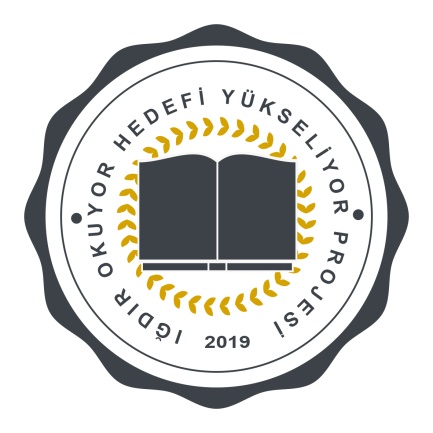 PROJENİN AMACI: Iğdır Genelinde; Öğrencilerde analitik düşünce becerilerini geliştirmek, kitap okuma alışkanlığını kalıcı hale getirmek, birlikte hareket edebilme becerisini geliştirmek, okuyan bir neslin temelini atmak ve eğitimde başarıyı artırmaktır.UYGULAMA ALANI: Iğdır Merkez İlçesinde yer alan 51 Ortaokul ve 20 LiseDEĞERLENDİRME / TAKİP: Ekim ayında başlamak üzere her ay belirlenen bir kitap okunmasıyla başlanacaktır. 1. Dönem sonunda toplam 4 kitabı tüm öğrenciler okuyacaktır. 2. Dönemde Şubatta başlayıp mayıs son ay olarak belirlenecektir. 2. Dönemde toplam 4 kitap daha tüm öğrenciler tarafından okunacaktır. Toplamda 8 kitap tüm öğrenciler tarafından okunulacaktır. Ekte hazırlanan öğrenci takip çizelgesi (Ek 1), Sınıf Takip Çizelgesi (Ek 2) ve Okul takip Çizelgesi (Ek 3) çizelgeleriyle kayıt altına alınacaktır.ÜRÜN / ÇIKTI:- 1.ve 2. Dönem sonlarında optik formlarla tüm öğrenciler değerlendirilecektir. Okuma oranları vb. SPSS ile bir makale yazılacak, projenin etkinliği raporlanacaktır. Birinciye tam altın, ikinciye yarım, üçüncüye çeyrek altın ve kitap hediye seti verilecektir.-  Yılsonunda Roman Kahramanları Festivali düzenlenecektir. Okunan romanların kahramanları kesin olacaktır. En az 10 lise ve 10 ortaokul roman tanıtım stantları kuracaklardır. Festival kapsamında okullar etkinlikler ve çalışmalarıyla sergiler açacaklardır. Resim, şiir vb. etkinlikler, güzel sanatlar lisesi koordinesinde canlı müzik ve projede belirlenen romanlarla ilgili resim sergileri düzenlenecektir. Yöresel ve geleneksel çocuk oyunlarıyla yapılan yarışmalarla içerik zenginleştirilecektir. Roman kahramanlarının kıyafetleri kız meslek lisesinde ilgili bölümlerce hazırlanacaktır. Bilgi yarışmaları (okunan kitaplarla ilgili) düzenlenerek kitap hediyeleri verilecektir. Basketbol turnuvası ve okuma etkinlikleri ödül törenleri bu festivalde yapılacaktır. Yerel ve ulusal basının katılımı sağlanacaktır.KOMİSYONLAR:	İl Komisyonu 	MEM Müdürü: Hakan GÖNENŞube Müdürü ………………………Şube Müdürü ………………………Şube Müdürü ………………………Şube Müdürü ………………………Şube Müdürü ………………………Proje Koordinatörleri: Nagehan ÇAKMAK / Kader KARACAOkul KomisyonlarıMüdür ya da müdür yardımcısı başkanlığında;Edebiyat ve Türkçe branşından koordinatörHer sınıfı temsilen sınıf rehber öğretmeniVarsa rehber öğretmenHAZIRLANAN EKLER:- Seçilen Kitap Listesi ortaokul /Lise - Kitap Okuma Takvimi Ortaokul / Lise-Uygulanacak Ortaokulların ve Liselerin Listesi- Kitap okuma Öğrenci Takip Çizelgesi - Kitap okuma Sınıf Takip Çizelgesi- Kitap okuma Okul Takip ÇizelgesiSEÇİLEN KİTAP LİSTESİUYGULANACAK ORTAOKULLARIN LİSTESİUYGULANACAK LİSELERİN LİSTESİPROJE KAPSAMINDA YAPILACAK İŞ TAKVİMİORTAOKUL KİTAP LİSTESİLİSE KİTAP LİSTESİEKİMSAMET BEHRENGİ/ KÜÇÜK KARABALIKBUKET UZUNER / SUKASIMMELİH TUĞTAĞ / BEN BU OYUNU BOZARIMHARPER LEE / BÜLBÜLÜ ÖLDÜRMEKARALIKYUSUF ASAL / ÇILGIN KÂŞİFLERCENGİZ AYTMATOV / TOPRAK ANAOCAKMUHARREM ERGİN / DEDE KORKUT KİTABIHALİDE EDİP ADIVAR / ATEŞTEN GÖMLEKŞUBATSAİT FAİK ABASIYANIK / SEÇME HİKÂYELERYAŞAR KEMAL / TENEKEMARTFİGEN YAMAN COŞAR / MASAL İSTANBULCHARLES DİCKENS / İKİ ŞEHRİN HİKÂYESİNİSANJACK LONDON / BEYAZ DİŞKEMAL TAHİR / ESİR ŞEHRİN İNSANLARIMAYISMETİN ÖZDAMARLAR / MEHMET AKİFVİCTOR HUGO / SEFİLLERNOOKUL ADINOOKUL ADI1AKŞEMSEDDİN O.22KÜLLÜK ORTAOKULU2ALİBEY O.23MEHMET AKİF O.3ALİKAMERLİ O.24MAREŞAL FEVZİ ÇAKMAK O.4AŞAĞI ERHACI O.25MEHMET ÇAVUŞ O.5BAYRAKTUTAN H. HANIM TAŞDEMİR O.26MELEKLİ 100. YIL O.6CUMHURİYET O.27MİMAR SİNAN O. / İMAMHATİP O.7ÇAKIRTAŞ O.28ÖZDEMİR O.8ENGİNALAN O.29SUVEREN O. / İMAMHATİP O.9EVCİ O.30Ş. B.MEHMET PARLAK O./ İMAMHATİP O.10GÜRPINAR O / İMAM HATİP O.31Ş. ER ERKAN AKDENİZ O.11HAKVEYİS O.32Ş. ER ZEYNEL ABİDİN KAYA O.12HALFELİ Ş.M.F. SAFİTÜRK İ.H.O33Ş.Ö. ŞEVKİ AKGÜN O./ İMAMHATİP O.13HALFELİ İMKB O.34Ş. P. ADEM CANKURTARAN O.14HÜRRİYET O.35ŞEYH EDEBALİ O. / İMAMHATİP O.15IĞDIR O.36TACİRLİ İ.H.O.16İMAM HATİP O.37YUKARI ÇARIKÇI O.17İMKB O.38YAYCI 75. YIL O.18İNÖNÜ O.39YUKARI ERHACI O. / İMAMHATİP O.19KARAAĞAÇ O. / İMAM HATİP O.40YUNUS EMRE O.20KAZANCI O.41Y. Ş.E. AYDIN KARAKUŞ O./İMAMHATİP O21KERVANSARAY O. / İMAMHATİP O.42ZİYA GÖKALP O.NOOKUL ADI1ARAS MTAL2ATATÜRK ANADOLU L.3BESTİ AYDENİZ MTAL4HAYDAR ALİYEV FEN LİSESİ5IĞDIR ANADOLU LİSESİ6IĞDIR GÜZEL SANATLAR LİSESİ7IĞDIR KIZ ANADOLU İMAM HATİP LİSESİ8IĞDIR MTAL9IĞDIR MEV10NECİP FAZIL KISAKÜREK ANADOLU İHL11IĞDIR SPOR LİSESİ12İMKB ANADOLU LİSESİ13MEHMET MURAT İŞLER SBL14MELEKLİ ÇPL15NENE HATUN MTAL16Ş. EMİN GÜNER ANADOLU İHL17TOBB MTAL18125. YIL ANADOLU LİSESİ1915 TEMMUZ ŞEHİTLERİ L.2070. YIL CUMHURİYET MTALEYLÜL 2019EKİM 2019KASIM 2019 -Proje Tanıtımı Ve Değerlendirme Dokümanlarının Hazırlanması-Tanıtım Toplantılarının Yapılması-MEM Sitesinde Paylaşılması-Yerel Basında Paylaşılması-Dokümanların Okullara Dağıtılması-Okul Komisyon Bilgilerinin ToplanmasıOkullar Tarafından Her Ayın Son Günü Okul Takip Çizelgesinin ARGE Birimine GönderilmesiOkullar Tarafından Her Ayın Son Günü Okul Takip Çizelgesinin ARGE Birimine GönderilmesiARALIK 2019OCAK 2020ŞUBAT 2020Okullar Tarafından Her Ayın Son Günü Okul Takip Çizelgesinin ARGE Birimine Gönderilmesi -Okullar Tarafından Her Ayın Son Günü Okul Takip Çizelgesinin ARGE Birimine Gönderilmesi -1. Dönem Değerlendirme Ölçümünün Yapılması (4 Kitap)Sonuçların İlanıOkullar Tarafından Her Ayın Son Günü Okul Takip Çizelgesinin ARGE Birimine Gönderilmesi MART 2020NİSAN 2020MAYIS 2020Okullar Tarafından Her Ayın Son Günü Okul Takip Çizelgesinin ARGE Birimine GönderilmesiOkullar Tarafından Her Ayın Son Günü Okul Takip Çizelgesinin ARGE Birimine GönderilmesiOkullar Tarafından Her Ayın Son Günü Okul Takip Çizelgesinin ARGE Birimine Gönderilmesi -2. Dönem Değerlendirme Ölçümünün Yapılması (4 Kitap)HAZİRAN 2020HAZİRAN 2020HAZİRAN 2020SONUÇLARIN İLANIFESTİVALSONUÇLARIN İLANIFESTİVALSONUÇLARIN İLANIFESTİVAL